Lesson 2-3d Consecutive Integer Equations HomeworkMust show all work + let statements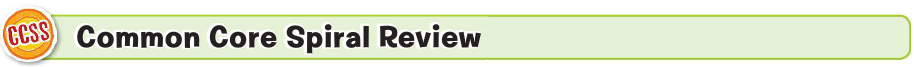 13.)  7th Grade: Inequalities (Multiple Choice)14.) 7th Grade: Proportional RelationshipsREGENTS PREP: Identify Properties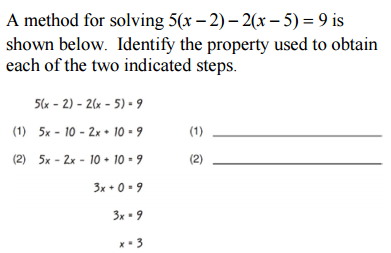 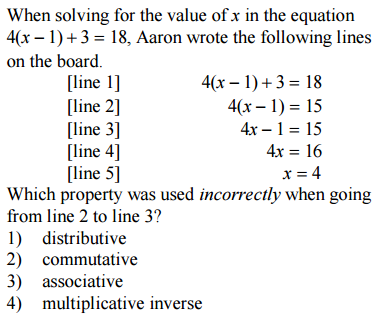 15.)                                                                                     16.)1Find two consecutive integers whose sum is 6130, 312Find two consecutive integers whose sum is -17-9, -83Find three consecutive integers whose sum is 4815, 16, 174Find three consecutive integers whose sum is -57-20, -19, -185Find three consecutive even integers whose sum is 15650, 52, 546Find three consecutive even integers whose sum is -60-22, -20, -187Find three consecutive odd integers who sum is 339, 11, 138Find three consecutive odd integers who sum is -105-37, -35, -339Find four consecutive odd integers whose sum is 11225, 27, 29, 3110Find four consecutive even integers whose sum is 6012, 14, 16, 1811**Challenge** Three consecutive even integers such that the sum of the first & the third is 4019, 20, 2112**Challenge** Four consecutive integers such that the sum of the second and the fourth is 13264, 65, 66, 67WORD PROBLEMMULTIPLE CHOICESolve/Graph Inequality belowTracy has $35 to buy comic books and to pay for a movie ticket.  Each comic book costs $3.  The movie ticket costs $10.  Which inequality can be used to determine how many comic books, b, Tracy can buy? Bb ≤ 8⅓ or b ≤ 8 (don’t forget to switch the sign when dividing a negative)WORD PROBLEMMULTIPLE CHOICESolve  Show all workA box of sunflower seeds contains p packets. Each packet of sunflower seeds contains s seeds.  Which equation can be used to find the number of sun flower seeds in a box, b?    CIf there are 100 seeds in each packet, and there are 5 packets, how many seeds are in the box?500If there are 1200 seeds total and 60 packets, how many seeds are in each packet?           20